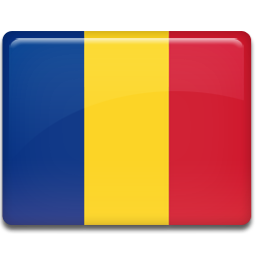 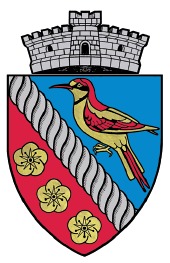 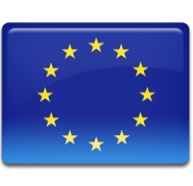                             COMPONENŢA NOMINALĂ A CONSILIULUI LOCAL AL COMUNEI BĂLANumele şi  prenumele                  Calitatea           	Apartenenta  	   Telefon							Politica				ASPRICIOIU  NICOLETA	        consilier local         PSD		0787433442BUCUR ADRIAN-CLAUDIU        consilier local          PRO		0766190739COTOARA  SAVETA                   consilier local          AUR		0742355523HINTEA SIMION                          consilier local	      PNL		0787332340LAZAR DANIEL		        consilier local	      PSD		0751065671MILASAN PASCU-EMILIAN        consilier local	      PNL		0758324331NIOMATI  TEODOR                    consilier local	      PMP		0787375502RUS  ALEXANDRU                     consilier local	      PNL		0787225656VLAD VIOREL                             consilier local	      PSD		0787213451